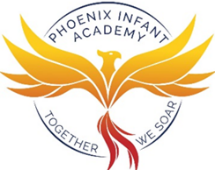 MathsReadingWritingKey Vocabulary: Share, group, set, same, different, equal, fair, double, add, total, tens, ones, digit, count, pattern, Money, cash, coins, pence, pounds, pay, change, cost, expensive, heavier, lighter, biggest, smallest, medium, big, small, full, empty, half full, cupful, Ways to helpSing counting songs when you are waiting in a queue.Read two digit numbers on doors.Problem solve, sharing equally and doubling with eg sweets and toys.Explore capacity with containers whilst playing in the bath.Key Vocabulary: Fred fingers, sounds, tricky words, grotty graphemes, traditional storyStory characters, setting, exciting event, beginning, ending, facts,  trueWays to help:Continue to practise blending cvc words that were sent home at parent meetings.Practise tricky word reading by sight – hide them in different places at home for your child to read. Can you find them within a bedtime story book?Continue to practise blending phonics books(RWI and others) , ditty sheets and cvc activities to develop reading confidence.Discuss what happens in a story at the beginning – the end – the children’s favourite part and why.Key Vocabulary:Sounds, Fred fingers, spell,List, letter, sentence, finger gapWays to help:Try segmenting sounds to write cvc words e.g b-i-g = big  - can you make a rhyming list?  If your child is beginning set 2 RWI try with a long vowel pattern e.g. ee   sheep – deep etcWrite about experiences you do on the week end e.g. “ I went to the …I like the ...because…”Choose an animal to write facts about.Communication and LanguagePersonal, Social and Emotional DevelopmentPhysical DevelopmentKey Vocabulary:Why, how, tell me more, what happened first… after that? Ways to help:Use time language to sequence events you are talking about from recall eg first, next, then…Encourage your child to talk about why environments may differ e.g. Why do you think there are lots of cars in Slough? What do you like/not like about living here? Encourage your child to talk in full sentences about their observations of Spring – flowers in bloom, buds opening, new life, green leaves, sunshine and showerse.g “its spring time now there are lots of flowers growing in the sunshine.”Key Vocabulary:Persevere, not give up, improve, can do attitude, optimism, kind, unkind, bully, time and time again, stand up for self, get helpWays to help:Talk about strengths different family members have e.g. Aunty is a really good story teller because she has a good imagination, Grandad is an amazing cook because he reads lots of cookery books. Discuss how people have different talents obtained through persevering to learn new things.Talk about things that you have found hard to learn and how you had to keep on trying in order to model perseverance and a can do attitude. Discuss how we can look after ourselves and friends. Discuss kind behaviour and unkind behaviour of characters within stories.  Key Vocabulary: germs, clean, protect, soap, water, dru, wash, persevere, movement, zip, independent, Ways to help:.Continue to discuss the importance of good hand hygiene to prevent the spread of germs and to model handwashing at homeContinue to allow your child opportunities to practise dressing and zipping up their own coat.Explore different ways of moving in response to different music.